Exchange Information Sheet for Partner Universities
UNIVERSIDAD NACIONAL AUTÓNOMA DE MÉXICO (UNAM)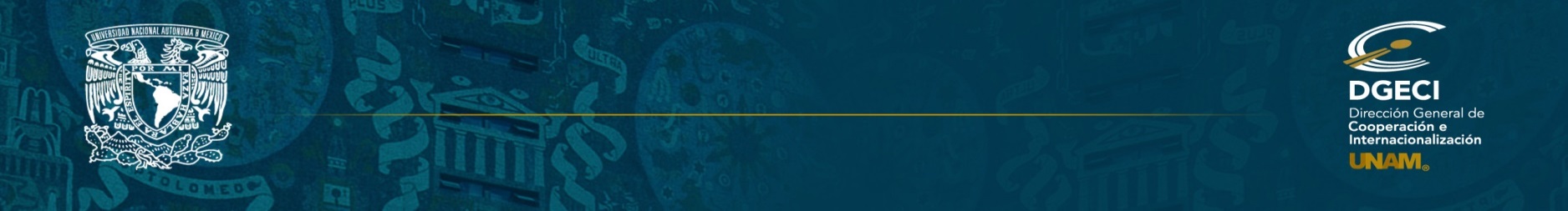 Office for International Cooperation, Student Mobility (2019 / 2020)Additional Information:Name of the UniversityUniversidad Nacional Autónoma de México - UNAMAcademic YearFall semester 2019: 05/Aug/2019 – 06/Dec/2019  (including final exams period)Spring semester 2020: 27/Jan/2020 – 05/Jun/2020  (including final exams period)For the latest information about academic years, application procedure and important dates, please check:https://www.unaminternacional.unam.mx/es/ex/estudiante/extranjero/semestralInternational Office website:https://www.unaminternacional.unam.mx/Official languageSpanishLanguage of instruction Spanish is the primary language of instruction. However, there are some courses offered in English by our School of Finance and Management and other schools: please go to the end of this link and open “Asignaturas en inglés” (Courses in English).https://www.unaminternacional.unam.mx/es/ex/estudiante/extranjero/semestralLanguage requirements Spanish Language Level Certificate equivalent to “B2” of Common European Framework of Reference for Languages (applicable only for students whose mother tongue/instruction is not Spanish).For courses offered in English: IELTS 6.5 or TOEFL IBT 90
Language courses for  exchange studentsTo improve your Spanish language knowledge, please take a look at our intensive Spanish and Mexican Culture Courses at “Centro de Enseñanza para Extranjeros” (CEPE).For more information please visit:  www.cepe.unam.mxThere are additional fees for Spanish Language classes to all exchange students from partner universities; however, exchange students are entitled to an important discount on the course (except for registration fee and books).There are other possibilities for improving other languages skills, at the Teaching Center for Foreign Languages, at ENALLT (National School for Languages, Linguistics and Translation), free of charge to all exchange students from partner universities. To be taken during the semester of mobility. Limited to only one foreign language course.For more information please visit:  http://enallt.unam.mx/BOTH Spanish and Foreign Language courses are independent from mobility program (bachelor degree) and the Center will issue an evaluation paper at the end of the course. No credits are involved.Nomination and Application DeadlinesAPPLICATION/NOMINATION DATES: Fall Semester 2019: February 15th – April 19th 2019.Spring Semester 2020: August 16th – October 18th 2019Through on-line system student nomination/application registration.Application ProcedureApplication Procedure for Exchange Students:Application process is through our on-line Student Mobility System. If your university has not received an user account and password to access the system, please contact us to ask for an account to be opened at: nvillanueva@global.unam.mxSystem User Guides will be sent to your international office, both for you and your students, with all the details of the on-line application processYour International Office will contact the nominated exchange students and provide all necessary information about the online application procedure. Your international office starts the nomination process on system by “Pre-registering” the nominated students (name, e-mail and type of mobility); then the student will receive an e-mail notification with a link to complete application online and upload required documents. Your international office ends the process at reviewing and approving application on system; when this is completed, UNAM receives student’s application through system as well.https://www.unaminternacional.unam.mx/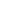 For more information please check procedure and Schools specific requirements: https://www.unaminternacional.unam.mx/es/ex/estudiante/extranjero/requisitos-especialesAcceptance Letters Migration IssuesFall 2019: RESULTS from Schools by MAY-JUNE 2019. A digital copy of acceptance or rejection letter will be send through system to your international office and to students. Spring 2020: RESULTS from Schools by NOVEMBER-DECEMBER 2019.If mobility period is for a full academic year (more than 180 days) or your country requires visa for your student to travel to Mexico, the original acceptance letter will be send to your international office, with the information requested by the Mexican Embassy/Consulate. Student visa is mandatory. If mobility period is for one semester (less than 180 days) there is no need to get a student visa, unless student’s country requires a visa to travel to Mexico. Numbers of accepted exchange studentsThe number of accepted exchange students is set by agreements between the partner university and UNAM. If a partner university would like to send more students than expected, please contact us.Living Expenses per monthLiving costs in Mexico City are approximately $10,000 MXN pesos per month($500 USD per month). This calculation is based on: Housing approx. $2500-$4500 MX pesos (approx.$150 to $300 USD)per month Food and groceries approx. $3000 MX pesos (approx. $200 USD) Public transportation (depending on distance to campus) $700 MX pesos ($40 USD approx.) Books and other materials (depending on study area)AccommodationThere is no student residence at UNAM. Full information on accommodation is send to all accepted students in advance. They register through CEPE website (Teaching Center for Foreigners) to find individual rooms or shared rooms in a house, etc. CEPE visits and approves all options and students have our support and advice. www.cepe.unam.mx consult Services – Accommodation (“Alojamiento”).UNAMigo programRecently created, UNAMigo program consists on assigning one UNAM student to each one or two exchange students, who will be their host from their arrival in campus until the end of the mobility period. They will support students with advice regarding school registration, study methods, safety, transportation, food, campus, moving across the city and participation at activities organized by DGECI (International Office).   International Health  InsuranceInsurance does not need to be purchase through our institution. Medical and Travel Insurance Policy is mandatory for each student and must be contracted before travelling to Mexico. It must be valid during the complete length of stay in the country. Coverage is to include all medical attention and services, hospital, accidents, attention in case of a disease, major health expenses and repatriation expenses without any exception.  Health insurance coverage is mandatory for enrolment at UNAM. More information about our institution:Postgraduate Mobility(Masters-PhD)Detailed information can be found under:www.unam.mxhttp://oferta.unam.mx/escuelas-facultades.htmlhttps://www.dgae.unam.mx/planes/licenciatura.htmlSports: www.deportes.unam.mxCultural activities:  www.cultura.unam.mxFor Postgraduate mobility at UNAM, please contact:                                                                                                                     Mr. Guillermo Meneses gmcarmona@posgrado.unam.mx www.posgrado.unam.mx/es/main-menu/extranjeros-en-la-unamContact persons at the International Office:Dr. Federico Fernández ChristliebDirector General for Cooperation and International Affairsfernandez@global.unam.mxDr. Gloria Ornelas Hall (Ms) – Director for Exchange and Student Mobilitygornelas@global.unam.mxBrenda Gasca (Ms)Student Mobility Officer - Outgoing Students   (+5255) 5448 3800  Ext. 80872bgasca@global.unam.mxNuria Villanueva (Ms) Student Mobility Officer – Incoming Students (+5255) 5448 3800  Ext. 80871nvillanueva@global.unam.mxOffice for International Cooperation (DGECI) webpage  www.unaminternacional.unam.mxE-mail: info@global.unam.mx Telephone: +52 55 54483800 ext. 37402Address: San Francisco 400, esq. Luz Saviñon, Col. Del Valle, Deleg. Benito Juárez, Ciudad de México C.P. 03100 Country: MÉXICO